CHECK LIST PARA DESIGNAÇÃO DE COORDENADOR DE GESTÃO PEDAGÓGICAINTERESSADO:                                                                                RG:                             Para designação será necessário à apresentação dos seguintes documentos: Res.SEDUC 53, 29/06/2022(  ) Ofício do Diretor de Escola direcionado ao Dirigente Regional de Ensino, indicando o servidor habilitado para designação, além de informar que a Unidade Escolar possui o módulo necessário para ter um servidor designado para este posto de trabalho, preferencialmente da Unidade Escolar);(  ) Termo de anuência assinado pelo superior imediato.(  ) Histórico e Diploma de Licenciatura Plena, preferencialmente de Pedagogia, devidamente registrado.(  ) 01 (uma) via da Portaria de Designação;(  ) Declaração de acúmulo (quando numa mesma unidade escolar, somente será possível quando forem distintos os níveis de ensino, devendo ser informado na declaração). OBS: Se houver acúmulo, somente poderá ocorrer a designação a partir da data de publicação do acúmulo legal, (Decreto nº 41.915/97);(  ) Declaração de não ter sofrido penalidades nos últimos 5 (cinco) anos, contados da data de início de exercício na função;(  ) Declaração da Direção Escolar de que o interessado conta com, no mínimo, 3 (três) anos de experiência no magistério público estadual,(  ) Declaração de parentesco, em cumprimento à Súmula Vinculante nº 13 – STJ.**Assinatura e Carimbo do responsável pela conferência e recebimento dos documentos:Data _____/______/_________                         ___________________________________GOVERNO DO ESTADO DE SÃO PAULOSECRETARIA DE ESTADO DA EDUCAÇÃODIRETORIA DE ENSINO - REGIÃO SÃO ROQUEEE      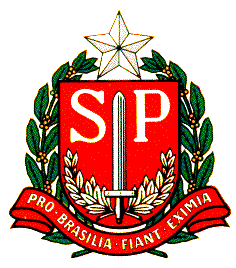 